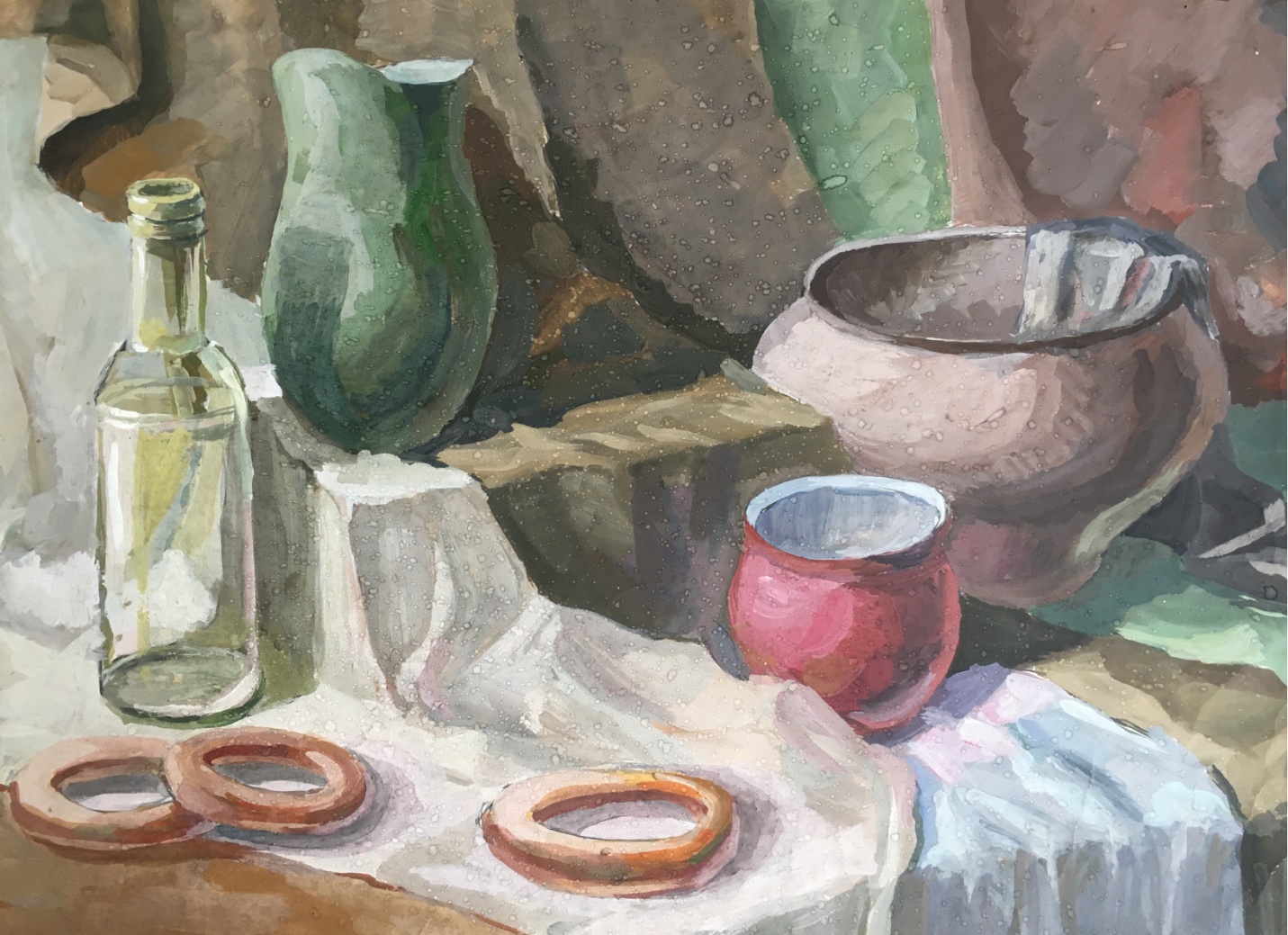 1Фамилия, имя, отчество участника (полностью) в именительном падежеЭсмурзиев Альберт Русланович2Фамилия, имя, отчество педагога/куратора (полностью) в именительном падежеУрусханов Адам Магомедович3Населенный пункт г.Сунжа4Электронная почта и контактные телефоны для связиЕ-маil: hud-sunzha@mail.ru
Телефон: 8 (8734) 72-22-58                 8 964-025-27-305Образовательное учреждение учащегосяМуниципальное казенное учреждение «Детская художественная школа» сунженского муниципального района6Возраст участника20.10.2004         7Техника исполнениягуашь8Название работ«Натюрморт»